Lovato P FZLV 48V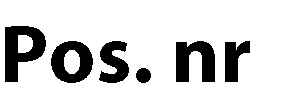 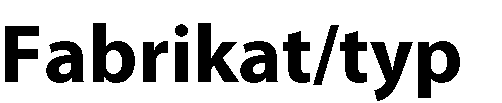 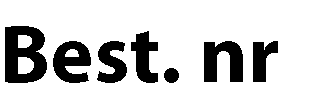 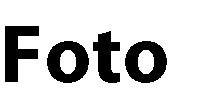 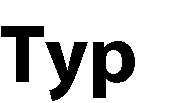 Lovato 2 P 1W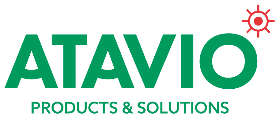 Lovato 2 PRE-7343814Art. 577059Lovato 2 PUE- 7346447Art. 577062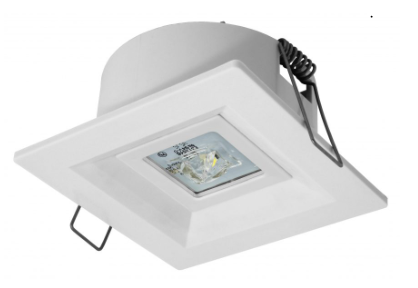 Batteri: Enligt centralMontage: InfälldBestyckning: LED Övrigt: IP20Effekt:1WLumen:185lmLovato 2 P 2WLovato 2 PRE- 7346445Art. 577060Lovato 2 PUE- 7346448Art. 577063Batteri: Enligt centralMontage: InfälldBestyckning: LED Övrigt: IP20Effekt:2WLumen:350lmLovato 2 P 3WLovato 2 PRE- 7346446Art. 577061Lovato 2 PUE- 7346449Art. 577064Lovato 2 POE- 7346443Art. 577058Batteri: Enligt centralMontage: InfälldBestyckning: LED Övrigt: IP20Effekt:3WLumen:460lm